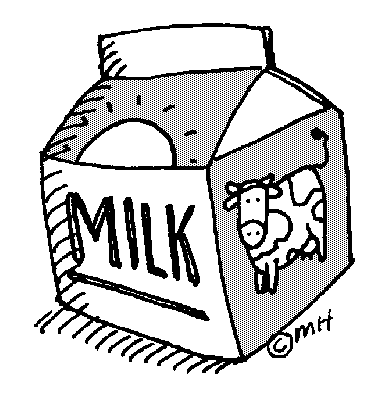 Snack Milk Order FormSt. Veronica School offers snack milk (white or chocolate) for purchase for Pre K and Kindergarten students.Milk may be purchased each quarter or for the entire year.White milk is .43 cents per dayChocolate milk is .48 cents per dayIf you would like to purchase snack milk for your child please complete and return this form by Friday, August 31st. Snack milk will start on Tuesday, September 4, 2017.$74.39 – full year white lunch milk per child$83.04 – full year chocolate lunch milk per childFAMILY LAST NAME:_________________________________________________________________________Student first name:_________________________________Teacher:__________________Chocolate or WhiteStudent first name:_________________________________Teacher:__________________Chocolate or WhiteStudent first name:_________________________________Teacher:__________________Chocolate or WhiteStudent first name:_________________________________Teacher:__________________Chocolate or White__________Please charge my FACTS account $_________________ for snack milk for each child listed above. (Payment total will be divided by 3 and billed on September 7th, November 7th and March 15th)__________Enclosed please find my check for $_______________made out to St. Veronica School for snack  milk for each child listed above.We are not able to provide milk refunds for missed days of school.